COĞRAFYA DERSİ 9. SINIF 1. DÖNEM 2. YAZILI SORULARI (6) (TEST)… – …  EĞİTİM VE ÖĞRETİM YILI ………..……………..… OKULU 9/… SINIFICOĞRAFYA DERSİ 1. DÖNEM 2. YAZILISITarih: …/…/……ADI SOYADI:………………………… NU:………….. PUAN:………1-Aşağıdakilerden hangisi yoğunlaşmayı önler?A) Hava kütlesinin yükselmesiB) Hava kütlesinin alçalmasıC) Sıcak ve soğuk havanın karşılaşmasıD) Hava kütlesinin soğumasıE)  Hava kütlesinin yamaç boyunca yükselmesi2-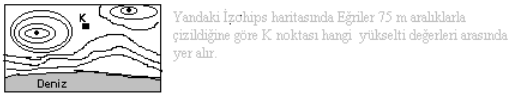 A)75 - 150                                    B) 150 - 225                         C) 225 – 300D) 300 – 375                               E) 375 – 4503-Aşağıdaki ölçeklerden hangisinin ayrıntıları gösterme gücü en azdır? (tüm ölçeklerin boyu 4 cm).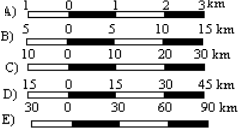 4-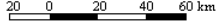 Yukarıdaki çizik ölçeğin kesir ölçek olarak değeri aşağıdakilerden hangisidir? (Çizik ölçeğin boyu 4cm dir.)A)1/ 200,000                                B) 1/ 400,000                       C) 1/ 800,000D) 1/ 1,000,000                           E) 1/ 2,000,0005-Aşağıdakilerden hangisi küçük ölçekli haritaların özelliği değildir?A)Paydası 500,000 den büyüktür.B) Geniş alanları gösterir.C) Küçültme oranı azdır.D) Ayrıntıyı gösterme gücü azdır.E) Atlaslar ve duvar haritaları bu türdendir.6- Yaklaşık olarak 900 km olan Develi –İzmir arası bir haritada 30 cm olarak gösterilmiştir.Buna göre haritanın ölçeği aşağıdakilerden hangisidir?A)1/ 300,000                                B) 1/ 400,000                       C) 1/ 3,000,000D) 1/ 1,000,000                           E) 1/ 30,0007-1/ 800,000 Ölçekli bir harita üzerinde Zonguldak-Bilecik arası uzaklık 50 cm ile gösterilmiştir.Zonguldak-Bilecik arası gerçekte kaç km dir?A) 410 km                                     B) 400m                               C) 800 kmD)  400km                                    E) 200 km8-Aşağıda verilen iklim tiplerinden hangisinin özellikleri ülkemizde görülmez?A) Karasal                                    B) Akdeniz                            C) SavanD) Ilıman okyanus                                     E) Step9-Aşağıda verilenlerden hangisi yeryüzünde atmosfer basıncının değişmesinde etkili değildir?A) Yükselti                                    B) Sıcaklık                            C) MevsimD) Günlük hareket                      E) Rüzgar hızı10- Aşağıdaki şekillerden hangisinde yağış beklenemez?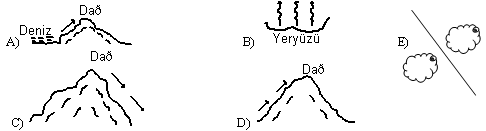 11- Samsun ocak ayında Ankara dan daha sıcak olur . Bu durum sıcaklık ile aşağıdakilerden hangisi arasındaki (bilgi yelpazesi.net) ilişkiye ters düşer?A) Yükselti                    B) Enlem               C) Yağış                 D) Denize yakınlık             E) Bakı12- Aşağıdaki rüzgarlardan hangisi Türkiye’de esmez?A) Eteziyen                   B) Kıble                 C) Lodos                 D) Alize                               E) Keşişleme13- Güneş ışınlarının Yengeç Dönencesi'ne dik geldiğinde, 42° Kuzey enlemindeki Sinop ilimize kaç derecelik açıyla gelir?A) 48°33 '                      B) 24°33'                C) 71°27'                 D) 73°27'                          E) ) 85º33´14- Güneşten gelen mor ötesi ışınların zararlarını önleyen atmosfer tabakası hangisidir?A) Troposfer                 B) İyonosfer            C) Ozonosfer          D) Kemosfer               E) Stratosfer15-Eş basınç eğrileri olarak da bilinen eğrilere ne ad verilir?A)İzobar        B)  İzohips               C) İzoterm               D) İzoseist                       E) İzobat16- Aşağıdakilerden hangisi bir yerdeki atmosfer olaylarının uzun yıllar içinde gösterdiği ortalama duruma verilen isimdir?A) Hava durumu         B) İklim                      C) Cephe               D) Hava kütlesi           E) Sıcaklık17- Aşağıdakilerden hangisi 0 derecenin altında gerçekleşmez?A) Kar                            B) Kırağı                      C) Kırç                     D) Dolu                        E) Çiy18) Aşağıdaki bölgelerimizden hangisinin yıllık sıcaklık ortalaması ile deniz seviyesine indirgenmiş sıcaklık ortalaması arasındaki fark en fazladır?A) D.Anadolu              B) Marmara                C) İç Anadolu        D) Akdeniz                  E) Ege19) Yeryüzünde Atmosfer Basıncı ile aşağıdakilerden hangisi arasında ilişki yoktur?A) Enlem                       B) Boylam                     C) Sıcaklık                    D) Rüzgar              E) Yükselti20) 5 C sıcaklıktaki bir havanın taşıyabileceği nem miktarı 6,8 gr dır.Bu hava kütlesi içerisinde 1,7 gr nem bulunduğuna göre havanın bağıl nemi yüzde kaçtır?A) 18                              B) 25                        C) 34                                   D) 60                      E) 75Not; Her sorunun doğru cevabı 5 puan, Süre 40 dakikadır.BAŞARILAR DİLERİM…